LICEO CHAPEROSEGUNDO  BASICOMATEMATICAS  II, Secciones A y BProf. Walter Pinot/Kevin OchoaHOJA DE TRABAJO VIRTUAL No. 10(Semana del miércoles 20 al miércoles 27 de mayo 2020)INSTRUCCIONES:Resuelve todos los ejercicios que se te plantean a continuación los cuales se relacionan con el tema RESOLUCION DE ECUACIONES DE PRIMER GRADO. Debes dejar constancia de tus procedimientos puedes resolverlos en tu cuaderno de trabajo y tomar una foto y enviarla al correo oficial del curso mate.chapero@gmail.com o enviándolo via classroom.1) -3(x-2)=122) 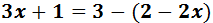 3) 4) 5) 6) 5(3x+3)+4x-20=3x-257) 12=4(x-3)8) - 2=5(3x+1)-12x +89) 8.6(1.2x+9.5) =3.5(2.7x+8.6)10) 16(2-3x)+4(2x-10)=12(x-1)11) 4(n+2)=812) ¼ (t - 5)= -613) 7= 8 -5(m+3)14) 5x-2x+7x=8115) 3[2x-3(5x-10)+9x-5)=3x+18